NC型液压双头高速倒角机型号DJ-80NC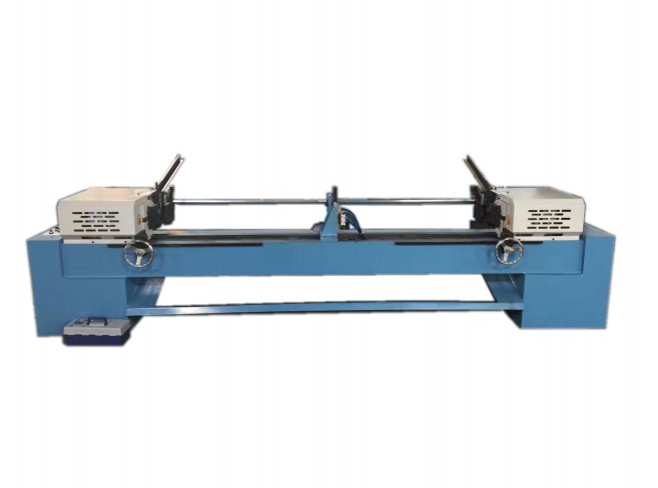 感谢您使用本公司产品，为了使您顺利操作机器和得到最完美的产品，请您仔细阅读操作手册。注意事项1、机器工作时，禁止进入其动作区域内。2、操作者要站在能触及急停开关范围内。3、本机必须专人操作。4、机器有故障时，请关掉电源。5、保持机器及环境清洁。6、为了安全，安装模具时，请关掉电源。7、使用前检查油标的油面高度，保持液压油标的2/3以上位置。8、将机器安置在坚固的地面上，并校正水平，使机器更稳定。9、检查电机转向，如转向错误，调整电源接线。10、机器自动状态时，请确认输入资料的准确性。机器特点NC型系列液压双头倒角机，是本公司在吸取国外先进技术的基础上，自行研制开发的产品。本机采用夹模与刀盘经过精巧的设计，确保加工物件与刀盘的中心线准确不变。可以一次均匀地完成管端的外角、内角、平面的加工。利用皮带轮的变化可以调节多个转速，以便能够完美的完成不同材质的金属材料加工，取得最长的刀具寿命。技术数据型号：DJ-80NC液压型双头倒角机机型  DJ-80NC加工范围加工一般铁管：钢管、铁管、铝管、铜管、不锈钢、棒料、PVC管、圆棒跟尼龙管‘六角棒使用刀头标准刀头，适用管径：3/8”-2.0”O.D.适用管径10mm-80mm         适用棒径（液压）             8mm-55mm加工管壁厚0.5mm—4mm加工长度80mm-1500mm加长型电机功率3.0KW油泵电机3.0KJW油压压力12Mpa机台重量410Kg机器颜色国际标准美纹铁兰(可以定制)床身，机体铸件主轴，耐磨铜套台湾品牌电磁阀日本油研电器配件正泰机身尺寸1450mm×620mm×900mm